THE NEW ALBANY PRESBYTERIAN CHURCHP.O. Box 906 – Highway 15 SouthNew Albany, Mississippi 38652	      Church Office and Pastor			                   Email      		 (662) 534-6060			       napresch@gmail.comTHE SESSION(Meeting 2nd Tuesday, Monthly)	              Robby Hall - 2023			      Al Campbell – 2025 	            John Harlow – 2023	                      Bradley Littlejohn – 2025  		Don Nichols – 2024			     Bruce Ballard – 2026 		Will Henson – 2024			   Thomas Maclin – 2026				   THE DIACONATE(Meeting 1st Sunday, Monthly)	         Jeff Covington – 2023		 	         John Taylor – 2024     		Walt Henson – 2023			         Ryan Murry – 2025   		  Lee Henson – 2023		                        Sam Cobb – 2026  	       Jonathon Morris – 2023		               Braxton Dowdy – 2026   	           Harry Briscoe – 2024		                  Steven Lofton – 2026    		Britt Jackson – 2024WOMEN OF THE CHURCHMrs. Cassie Henson – PresidentMrs. Grace Henson – Vice PresidentMrs. Diane Aldridge – Sec./Treas.STAFFThe Rev. William B. Everett………………….………………………………Pastor EmeritusMr. Stephen Ewing……………………………………………………………...Stated SupplyMr. Ben Storment……………………………………….Dir. of Youth and Family MinistriesMrs. Dana Hall…………………………………….......................................Church SecretaryDr. Greg Long…………………………………...…………………………Minister of MusicMrs. Sandy Coutoumanos……………………………………………………….…..OrganistMrs. Denise Boatner…………………………………………………………………..PianistMr. Shelby Lowery..………………………………………………Congregational ChairmanMr. Bradley Littlejohn……………………………………………..Congregational Treasurer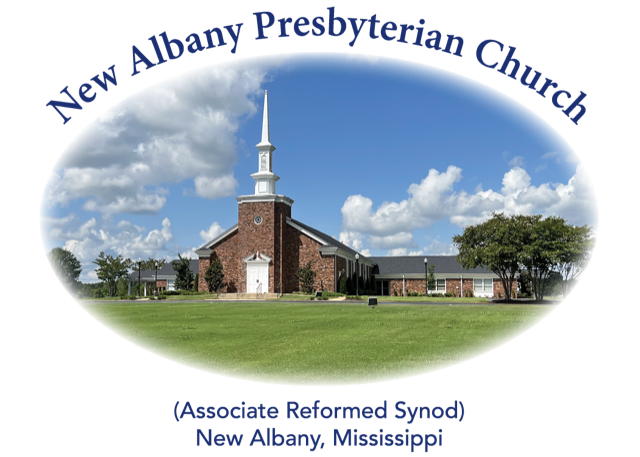 “I was glad when they said unto me, let us go into the house of the Lord.”Psalm 122:1MORNING WORSHIP SERVICEJanuary 29, 202310:30 A.M. But in fact Christ has been raised from the dead, the firstfruits of those who have fallen asleep.  For as by a man came death, by a man has come also the resurrection of the dead.  For as in Adam all die, so also in Christ shall all be made alive. (1 Corinthians 15:20-22)As you enter the sanctuary may you quietly and reverently prepare your heart for the worship and praise of the Lord God. We welcome our visitors to our services today.  If you are a first-time visitor, please sign the guest book in the vestibule or drop a visitor’s card in the offering plate.  Thanks!  (Note:  A nursery is provided for children through four years of age.)  Membership is open to all who are trusting in Christ as Lord and Savior.  Anyone interested should contact the pastor or one of the other officers. For more information, you may contact us by email at napresch@gmail.com or by calling the Church Office at 534-6060.     The Greetings and Announcements (10:25 A.M.)     The Minute for Missions     The Prelude	The Strife Is O’er, the Battle Done	Brunner   *The Choral Call to Worship		O Sing to the Lord a New Song    *The Call to Worship		   *The Gloria Patri             Glory be to the Father, and to the Son, and to the Holy Ghost; as it was in the beginning, is now, and	pg. 735             ever shall be, world without end.  Amen, Amen.		   *The Invocation and Lord's Prayer   *The Opening Hymn, No. 276:1-3			Up from the Grave He Arose     The Children’s Sermon     The Responsive Reading		Catechism #58	page 873     The Morning Prayer     The Giving of Tithes and Offerings     The Offertory Music	                    I Know That My Redeemer Liveth     	Sanborn   *The Doxology             Praise God from Whom all blessings flow; praise Him all creatures here below; praise Him above, 	pg. 731            Ye heav’nly host; praise Father, Son, and Holy Ghost.  Amen.     The Anthem                            	Christ the Lord Is Risen Today    	Bradley Littlejohn     The Reading of God’s Word    	    	Luke 24:1-12     The Message		Faith to Remember   *The Closing Hymn, No. 286:1-5		           	Worship Christ, the Risen King!   *The Benediction   *The Choral Benediction      The Postlude  		Jesus Christ Is Risen Today (Hymn 273)   *Congregation Standing if Able THE ANNOUNCEMENTS  --WEDNESDAY EVENING ACTIVITIES:  We will have our supper and service this Wednesday beginning at 6 P.M.  Please sign the list on the bulletin board if you plan to eat.  Thanks!  --LADIES BIBLE STUDY:  The ladies will begin a Bible study on The Attributes of God, by Steven Lawson, on Tuesday, January 31, at 10:00 A.M. in the Fellowship Hall.  All ladies are invited to attend.  --‘YOUNG AT HEART’ LUNCHEON:  There will be a luncheon for our ‘Young at Heart’ following the morning worship service next Sunday, February 5.  Please sign the list on the bulletin board if you plan to attend.  Thanks!  --CHOIR GATHERING:  Anyone who is already a member of the choir or anyone interested in participating in and with the choir this year is invited to the home of Don and Sharon Nichols on Friday, February 10, at 6:30 P.M. Bring your spouse or friend.  This invite is for all lovers of the Lord’s music by voice or instrument.  Reading music is not a requirement.  Please come meet, greet and eat  with us: 725 CR 54, New Albany.  --GAME TIME:  There will be a game time every Thursday from 3:00-6:00 P.M. in the Fellowship Hall for anyone who is young at heart.  Bring your favorite games to play.  Please sign the list on the bulletin board if you are interested in participating even if you can’t make it every week.  --PARENTS’ NIGHT OUT:  The youth, along with some adults from the church, will be providing a ‘parents night out’ on Friday, February 3, from 5:00-8:00 P.M.  Just drop the kids off in the gym and we will have pizza, make Valentine’s Day crafts, and watch a movie.  If you plan to send your child, please sign their name on the bulletin board and the type of pizza they prefer.  If you are an adult wanting to serve by helping watch the kids, please let Ben know.  Thanks!  --NURSERY ATTENDANT 1/29:  Jeff and Amanda Covington, Diane and Katelyn Aldridge  --NURSERY ATTENDANT 2/5:  Mac and Laura Fennell, Hannah Fennell, Avis Storment  --DEACONS ON DUTY:  Jeff Covington, Lee Henson, Braxton Dowdy, Sam Cobb  --ELDER AT THE DOOR 1/29: Bradley Littlejohn  --ELDER AT THE DOOR 2/5: Robby Hall  --SANCTUARY FLOWERS:  The flowers are given by Don and Sharon Nichols in gratitude for all of the blessings that have been bestowed on our Church family.  As we continue through 2023, may we continue to support each other and our community in Christ.I Know That My Redeemer Liveth          I know that my Redeemer liveth, and that He shall stand at the latter day upon             the earth and through worms destroy this body, yet in my flesh shall I see God.             For now is Christ risen from the dead, the first fruits of them that sleep.